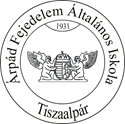 Tiszaalpári Árpád Fejedelem Általános IskolaJárványügyi protokoll2021 / 2022- es tanévÉrvényes: Visszavonásig vagy az új protokoll megjelenéséig„ Normál” tanítás esetében érvényes járványügyi protokoll( A hibrid vagy online tanítás esetére külön protokoll készül.)Felkészülés a tanévkezdésre: Minden köznevelési intézményben alapos, mindenre kiterjedő fertőtlenítő takarítást kell elvégezni. Az intézmények vezetői ellenőrzik a takarítások végrehajtását.Az intézmények bejáratánál vírusölő hatású kézfertőtlenítőt kell biztosítani, annak használatára fel kell hívni a figyelmet. Az intézménybe érkezéskor, étkezések előtt és után minden belépőnek kötelező a kézfertőtlenítés. (a gyerekek, tanulók esetében étkezések előtt inkább javasolt a szappanos kézmosás).A szociális helységekben biztosítani kell a szappanos kézmosási lehetőséget, melyet lehetőség szerint vírusölő hatású kézfertőtlenítési lehetőséggel kell kiegészíteni. Kéztörlésre papírtörlők használunk.Kiemelt figyelmet kell fordítani az alapvető higiénés szabályok betartása. Az egyes tevékenységeket megelőzően és azokat követően szappanos kézmosással vagy alkoholos kézfertőtlenítéssel kell biztosítani a személyes tisztaságot. A személyi higiéné alapvető szabályairól a gyermekek, tanulók az adott korosztálynak megfelelő szintű tájékoztatást az első tanítási napon megkapják, osztályfőnöki órákon. A gyermekeknek meg kell tanítani az úgynevezett köhögési etikettet: papírzsebkendő használata köhögéskor, tüsszentéskor, majd a használt zsebkendő szemetes kukába dobása és alapos kézmosás, esetleg kézfertőtlenítés.A nevelési-oktatási intézményeket kizárólag egészséges, tüneteket nem mutató gyermek, tanuló látogathatja. A szülők, ha gyermeküknél tüneteket észlelnek, a NNK aktuális eljárásrendje alapján gondoskodjanak orvosi vizsgálatról. A szülő köteles az iskolát értesíteni, ha a gyermeknél vagy a családban koronavírus-gyanú vagy igazolt fertőzés van.Ha a gyermek allergiás vagy egyéb krónikus betegségben szenved, arról szakorvosi igazolást kell bemutatni az osztályfőnöknek.Minden betegség lefolyását követően is csak egészségesen, az orvosi igazolás azonnali bemutatásával térhet vissza az iskolába. Az oktatási intézmény nem kérhet hiányzás igazolása céljából: egyéb orvosi zárójelentést, szakorvosi leletet, COVID -19 teszt eredményt, vagy más GDPR – érzékeny személyes egészségügyi adatot tartalmazó dokumentumot.  2021. 09.01-től a testhőmérséklet ellenőrzés nem kötelező, de iskolánk biztosítja a  bejáratnál ennek a lehetőségét. Reggeli érkezés, ügyeletes nevelők feladatait a Házirend melléklete tartalmazza.Akinél hőemelkedés (37,5-től) vagy egyéb tünet észlelhető, azt a portáshoz kell küldeni, aki értesíti a szülőt az osztályfőnök által leadott telefonszámon. A szülő vagy a szülő által írásban megnevezett személy mielőbb (lehetőleg egy órán belül) köteles a gyermekért jelentkezni a portán. Amennyiben hazaküldés történik az intézményből „Hazaadási igazolással” kell ellátni a tanulót, amelyen szerepel a hazaküldés dátuma és oka.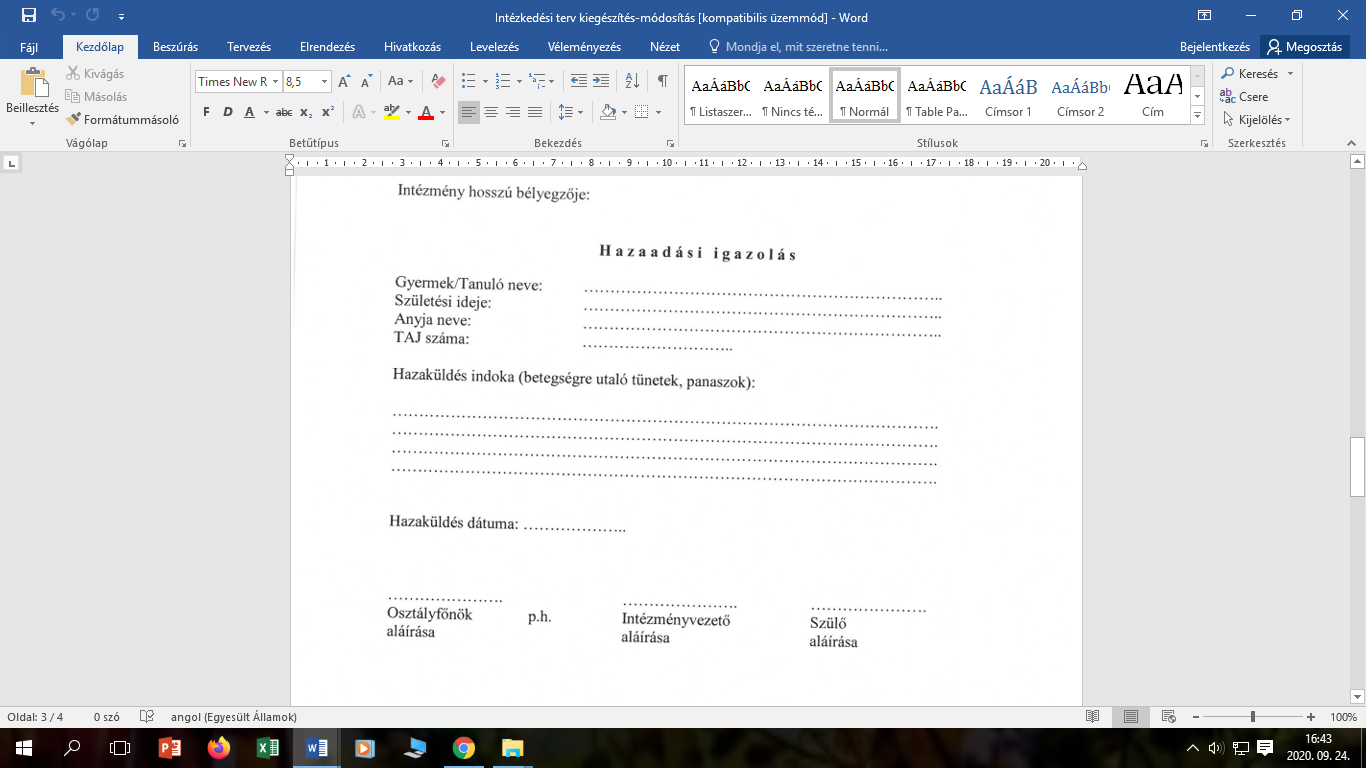 Az oktatás menete: Az osztálytermekben lehetőség szerint gondoskodni kell a tanulók lazább elhelyezéséről, adott esetben nagyobb termek vagy egyéb rendelkezésre álló helyiségek bevonásával. A tanítási órákon, foglalkozásokon a maszk viselése lehetséges, de nem kötelező. A tanulók szellősebb elhelyezése céljából, amennyiben lehetséges, az oktatáshoz-neveléshez nem szükséges tárgyakat, bútorokat javasolt a tantermen kívül vagy zárt szekrényben elhelyezni.Csengetési rend, a szünetek rendje: a Házirend melléklete tartalmazza.A folyosók és wc-k, mosdók szellőztetése, tisztán tartása: A mosdók, wc-k fertőtlenítése, lemosása, a papírtörlők és fertőtlenítő szappanok feltöltése kilincsek naponta többszöri áttörlése a technikai dolgozók feladata. A tantermek alapos szellőztetése naponta többször is javasolt. A levegőzés alapelvei: Az udvaron minden osztály a számára kijelölt területen tartózkodik, így biztosítjuk, hogy a tanulók ne keveredjenek, és megfelelő mennyiségű időt töltsenek a levegőn.Az osztálykirándulások, tanulmányi kirándulások: A külföldre tervezett kirándulásokat elnapoljuk a tavaszi, nyári időszakra. Kirándulások esetén a belföldi kirándulás javasolt. Jelen protokoll visszavonásig vagy az új protokoll megjelenéséig érvényes.Tiszaalpár, 2021.09.01._____________________Mayer Tamásné        igazgató